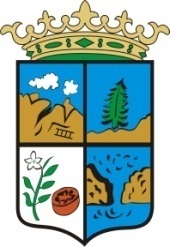 INFORMAPOR OBRAS EN CALLE CALVARIO  SE PRODUCIRÁN CORTES DE AGUA INTERMITENTES, A PARTIR DEL DÍA 3 DE FEBRERO. ACONSEJAMOS A LOS VECINOS AFECTADOS ENVÍEN SUS NUMEROS DE TELÉFONOS AL 601635511 QUE ES EL TELÉFONO DE INCIDENCIAS, POR DONDE SE COMUNICARÁN TODOS LOS CORTES Y SU DURACIÓN.LAS ZONAS AFECTADAS PRINCIPALMENTE SON: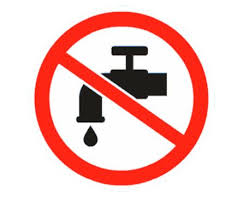 CALVARIOSAN CRISTÓBALALTACHOPILLOSZONA DE FUENTE AMARGOSA